* – 1) дані підрозділи вносяться до силабусу в разі, якщо практичні та (або) лабораторні заняття проводить інший викладач, котрий не є автором курсу та лектором; 2) припустимо змінювати назву підрозділу на «Викладач лабораторних та практичних занять:», якщо лабораторні та практичні заняття проводить один викладач, котрий не є автором курсу та лектором.Анотація навчального курсуМета курсу (набуті компетентності)В наслідок вивчення даного навчального курсу здобувач вищої освіти набуде наступних компетентностей:Здатність дотримуватися у фаховій діяльності норм професійної етики та керуватися загальнолюдськими цінностями.2. Здатність фахово розробляти та впроваджувати інноваційні методи при вирішенні управлінських задач і проблем у процесі професійної діяльності, приймати та аргументувати власні рішення щодо їх розв’язання.3. Здатність до розуміння природи поведінки, діяльності та вчинків людини.4. Здатність самостійно збирати та критично опрацьовувати, аналізувати та узагальнювати психологічну інформацію з різних джерел.5. Здатність здійснювати просвітницьку та психопрофілактичну відповідно до запиту.6. Здатність дотримуватися норм професійної етики при впровадженні сучасних технік командоутворення (teambuilding).7. Здатність до особистісного та професійного самовдосконалення, навчання та саморозвитку.Структура курсуРекомендована літератураАндріянова Ю. В. Конфлікт як явище управлінської діяльності / Ю. В. Андріянова // Державне управління та місцеве самоврядування : зб. наук. праць. – Дніпропетровськ : ДРІДУ НАДУ, 2012. – №3(14). – С. 183–192.Брич В.Я. Психологія управління: навч. посібник / В.Я. Брич, М.М. Корман. – Київ: Кондор, 2013. – 384 с. Білосорочка С. І. Шляхи попередження та виходу з конфліктів в органах влади / С. І. Білосорочка // Актуальні проблеми державного управління : зб. наук. пр. / Нац. акад. держ. упр. при Президентові України, Харків. регіон. ін-т держ. упр. – Харків : Вид-во ХарРІ НАДУ «Магістр», 2012. – № 2(42). – С. 372–380.Берлач А. І. Конфліктологія : навч. посіб. для дистанційного навчання / А. І. Берлач, В. В. Кондрюкова. – К. : Університет «Україна», 2007. – 204 с.Белей М. Д. Основи діагностичної психології / М. Д. Белей, Л. Д. Тодорів. – Івано-Франківськ: Тіповіт, 2008. – 296 с.Василенко В.А. Теорія і практика розробки управлінських рішень: навч. посібник/ В. А. Василенко. – Київ: ЦУЛ, 2013. – 420 с. Васильчак С.В. Медіація як один із методів цивілізованого вирішення корпоративних конфліктів / С.В. Васильчак // Науковий вісник Національного лісотехнічного університету України. – 2016. – Вип. 20.14. – С. 133-137.Власова О. І. Соціальна психологія організацій та управління [Текст]: підручник / О. І. Власова, Ю. В. Никоненко. – К. : ЦУЛ, 2010. – 398 с.Горностай П. П. Психологія малих груп: структура, динаміка, ідентичність // Педагогічна і психологічна наука в Україні. – Т. 2. – Психологія, вікова фізіологія та дефектологія. – К.: Педагог. Думка, 2012. – С. 115-125. [Електронний ресурс]. — Режим доступу: http://gorn.kiev.ua/publ77.htmГарькавець С.О. Соціальні конфлікти: Словник довідник / С. О. Гарькавець. Сєвєродонецьк: Вид-во СНУ ім. В. Даля, 2020. – 120 с.Гарькавець С. О. Соціально-нормативний конформізм особистості у психологічному вимірі: [монографія] / С. О. Гарькавець. – Луганськ: вид-во «Ноулідж», 2010. – 343 с.Гірник А. М. Основи конфліктології: навч. посіб. для студ. вищ. навч. закл. / А. М. Гірник. – К.: Києво-Могилян. акад., 2010. –222 с. [Електронний ресурс]. – Режим доступу: http://pidruchniki.com/15660212/psihologiya/poserednitstvo_konfliktah. Євтушевський, В. А. Корпоративне управління [Текст] : підручник / В. А. Євтушевський. — К. : Знання, 2006. — 406 с.Карамушка Л. М. Управлінські конфлікти: Словник-довідник термінів з конфліктології. – Київ; Чернівці: ЧДУ, 1995. – 285–287 с.Корпоративне управління [Текст] : підручник / Т. Л. Мостенська, В. О. Новак, М. Г. Луцький, Ю.Г. Симоненко.—К. : Каравела, 2008.—384 с.Лякішева А.В. Проблема групової згуртованості: аналіз наукових досліджень // Вища школа. Науково-практичне видання. № 5 (107). 2013. – С. 93-103. [Електронний ресурс].– Режим доступу: http://esnuir.eenu.edu.ua/bitstream/123456789/3998/1/cohesion.pdfЛєпіхова Л. А. Соціально-психологічна компетентність як передумова успішної самореалізації особистості / Л. А. Лєпіхова // Наукові студії з соціальної та політичної психології. зб. статей. – Вип. 6(9). – К. : Міленіум, 2002. – С. 57-71.Лосієвська О.Г. Психологічні засади розвитку комунікативних компетенцій професіоналізму майбутнього фахівця гуманітарного профілю : монографія / О.Г. Лосієвська. – К. : ПВТП «LAT&K», 2020. –  320 с.Лосієвська О.Г. Стратегії поведінки особистості в конфліктних ситуаціях / Ю. О. Бохонкова, О. Г. Лосієвська, Ю. А. Хунов, Ю. В. Сербін, М. В. Кобиляцька // Теоретичні і прикладні проблеми психології та соціальної роботи: зб. наук. праць – Сєвєродонецьк : Вид-во Східноукраїнського національного університету ім. В. Даля, 2021. – № 2 (56).  – Т.2. – С. 113 – 121. (фахове видання). Внесено до наукометричної бази Index Copernicus. ISSN 2219-2654.Лосієвська О. Г. Неконфліктне середовище закладу вищої освіти як складова успішності організації освітнього простору / О. Г. Лосієвська, А. О. Ляшко // «Наукові праці Міжрегіональної академії управління персоналом. Психологія»: Зб. наукових праць. – Київ : Вид-во МАУП 2021. – № 4 (53).– С. 46-51. (фахове видання). Внесено до наукометричної бази Index Copernicus. ISSN 2786-5134 Лосієвська О. Г. Вплив особистісних характеристик здобувачів вищої освіти на створення неконфліктного середовища закладу вищої освіти / О. Г. Лосієвська, А. О. Ляшко // Дніпровський науковий часопис публічного управління, психології, права, 2022. – Випуск 4. – С. – 90-94. (фахове видання). Внесено до наукометричної бази Index Copernicus.  ISSN 2710-1118 Лук'янихін, В. О. Менеджмент персоналу [Текст] : навч. посіб. / В. О. Лук'янихін. — Суми : Університетська книга, 2004. — 592 с.Москаленко В. В. Соціальна психологія [Текст]: підручник / В. В. Москаленко. – 2-е вид., випр. та доп. – К.: ЦУЛ, 2008. – 688 с. – Гл.22 «Соціально-психологічні дослідження динаміки малих груп»Мемель Ф.Й. Ведення переговорів / Ф.Й. Мемель // Прозорість і ефективність судової системи України: матеріали для підготовки медіаторів із кола посадовців, які займають керівні посади в органах виконавчої та судової влади у рамках реалізації спільної програми Європейського Союзу та Ради Європи: матеріали Міжнародної науково%практичної конференції (м. Київ, 10%15 жовтня 2010). – 26 с.Пірен М.І. Конфліктологія. Підручник. / М.І. Пірен. - К.: МАУП, 2007. 360 с.Психологія тимбілдингу / О.Г. Романовський, В.В. Шаполова, О.В. Квасник, Т.В. Гура; за заг. ред. О.Г. Романовського, С.В. Калашникової. Харків: Друкарня Мадрид, 2017. 92 с.Психологія командотворення: Ціннісно-рольовий підхід до формування та розвитку команд: монографія/ В. В. Горбунова. – Житомир: Вид-во ЖДУ ім. І. Франка, 2014. – 380 с.Скібіцька Л. І. Лідерство та стиль роботи менеджера: навч. посіб. / Л. І. Скібіцька. – Київ : Центр учбової літератури, 2009. – 192 с. [Електронний ресурс]. – Режим доступу: http://westudents.com.ua/knigi/311-lderstvo-ta-stilroboti-menedjera-skbtska-l.htmlОрбан-Лембрик Л. Е. Психологія управління [Текст]: посібник / Л. Е. Орбан-Лембрик. – К.: Академвидав, 2003. – 568 с.Огаренко В. М. Соціологія малих груп [Текст]: підручник / В. М. Огаренко, Ж. Д. Малахова. – К. : ЦУЛ, 2005. – 292 с.Орлянський В.С. Конфліктологія: Навч. посібник для вузів/ В. С. Орлянський; Мін-во освіти і науки України, Запорізький нац. техн. ун-т. –К.: Центр учбової літератури, 2007. – 159 с. [Електронний ресурс]. – Режим доступу: http://pidruchniki.com/12191214/psihologiya/konfliktologiya.Психологія управління [Текст] : навч. посіб. / Д. І. Дзвінчук, Н. Г. Діденко, О. К. Любчук, В. І. Малімон ; За заг. ред. Д.І. Дзвінчука. — К. : ТОВ "СІК ГРУП УКРАЇНА", 2013. — 293 с.Психологія тимбілдингу / О. Г. Романовський, В. В. Шаполова, О. В. Квасник, Т. В. Гура ; за заг. ред. О. Г. Романовського, С. В. Калашникової. Харків : Друкарня Мадрид, 2017. 92 с.Спілкуємося й діємо: Навч.-метод. посіб. / Ж. В. Савич, О. В. Безпалько. – К.: Наш час, 2006. – С. 35–37. Режим доступу: http://romny-mcss.edukit.sumy.ua/Files/downloads/Talk-and-act. pdfСорокун А. Тімбілдінг: розвага чи ефективний HR-інструмент? Кадровик України /  А. Сорокун. – 2019. – №12.Юрков О. С. Психологія управління / О.С. Юрков. – Мукачево: МДУ, 2017. – 179 с.Tuckman, B. W., Jensen, M. A. Stages of small group development revisited. Group and Organizational Studies. 1977. Vol. 4. P. 419–427.Інтернет-ресурсиПортал Інституту соціології Національної академії наук України http://isoc.com.ua/institute/Методичне забезпечення1. Методичні вказівки до виконання контрольної роботи з дисципліни  " Психологія командоутворення" (для магістрів) / Укл.: О.Г. Лосієвська. – Сєвєродонецьк: Вид-во Східноукраїнського національного університету ім. В. Даля, 2022. – 28 с.2. НМКД курсу на сторінці електронного університету.Оцінювання курсуЗа повністю виконані завдання здобувач може отримати визначену кількість балів:Шкала оцінювання здобувачів Політика курсуСилабус курсу:Силабус курсу: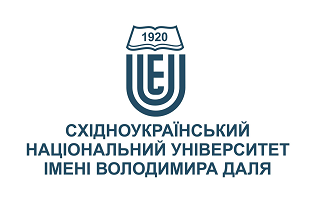 ПСИХОЛОГІЯ КОМАНДОУТВОРЕННЯ(вибіркова дисципліна)ПСИХОЛОГІЯ КОМАНДОУТВОРЕННЯ(вибіркова дисципліна)Ступінь вищої освіти:магістрмагістрСпеціальність: для здобувачів будь якої освітньої програмидля здобувачів будь якої освітньої програмиРік підготовки:22Семестр викладання:веснянийвеснянийКількість кредитів ЄКТС:33Мова(-и) викладання:українськаукраїнськаВид семестрового контролюзалікзалікАвтор курсу та лектор:Автор курсу та лектор:Автор курсу та лектор:Автор курсу та лектор:Автор курсу та лектор:д.психол.н., проф., Лосієвська Ольга Геннадіївнад.психол.н., проф., Лосієвська Ольга Геннадіївнад.психол.н., проф., Лосієвська Ольга Геннадіївнад.психол.н., проф., Лосієвська Ольга Геннадіївнад.психол.н., проф., Лосієвська Ольга Геннадіївнад.психол.н., проф., Лосієвська Ольга Геннадіївнад.психол.н., проф., Лосієвська Ольга Геннадіївнад.психол.н., проф., Лосієвська Ольга Геннадіївнавчений ступінь, вчене звання, прізвище, ім’я та по-батьковівчений ступінь, вчене звання, прізвище, ім’я та по-батьковівчений ступінь, вчене звання, прізвище, ім’я та по-батьковівчений ступінь, вчене звання, прізвище, ім’я та по-батьковівчений ступінь, вчене звання, прізвище, ім’я та по-батьковівчений ступінь, вчене звання, прізвище, ім’я та по-батьковівчений ступінь, вчене звання, прізвище, ім’я та по-батьковівчений ступінь, вчене звання, прізвище, ім’я та по-батьковіпрофесорка кафедри психології та соціологіїпрофесорка кафедри психології та соціологіїпрофесорка кафедри психології та соціологіїпрофесорка кафедри психології та соціологіїпрофесорка кафедри психології та соціологіїпрофесорка кафедри психології та соціологіїпрофесорка кафедри психології та соціологіїпрофесорка кафедри психології та соціологіїпосадапосадапосадапосадапосадапосадапосадапосадаlosievska@snu.edu.ua+38-066-510-38-85Skype: Olga Losiyevska, Телеграм Skype: Olga Losiyevska, Телеграм за графікомелектронна адресателефонмесенджермесенджерконсультаціїВикладач практичних занять:*Викладач практичних занять:*Викладач практичних занять:*Викладач практичних занять:*Викладач практичних занять:*д.психол.н., проф. Лосієвська Ольга Геннадіївнад.психол.н., проф. Лосієвська Ольга Геннадіївнад.психол.н., проф. Лосієвська Ольга Геннадіївнад.психол.н., проф. Лосієвська Ольга Геннадіївнад.психол.н., проф. Лосієвська Ольга Геннадіївнад.психол.н., проф. Лосієвська Ольга Геннадіївнад.психол.н., проф. Лосієвська Ольга Геннадіївнад.психол.н., проф. Лосієвська Ольга Геннадіївнавчений ступінь, вчене звання, прізвище, ім’я та по-батьковівчений ступінь, вчене звання, прізвище, ім’я та по-батьковівчений ступінь, вчене звання, прізвище, ім’я та по-батьковівчений ступінь, вчене звання, прізвище, ім’я та по-батьковівчений ступінь, вчене звання, прізвище, ім’я та по-батьковівчений ступінь, вчене звання, прізвище, ім’я та по-батьковівчений ступінь, вчене звання, прізвище, ім’я та по-батьковівчений ступінь, вчене звання, прізвище, ім’я та по-батьковіпрофесорка кафедри психології та соціологіїпрофесорка кафедри психології та соціологіїпрофесорка кафедри психології та соціологіїпрофесорка кафедри психології та соціологіїпрофесорка кафедри психології та соціологіїпрофесорка кафедри психології та соціологіїпрофесорка кафедри психології та соціологіїпрофесорка кафедри психології та соціологіїпосадапосадапосадапосадапосадапосадапосадапосадаlosievska@snu.edu.ua+38 0665103885Skype: Olga Losiyevska; ТелеграмSkype: Olga Losiyevska; Телеграмза графікомелектронна адресателефонмесенджермесенджерконсультаціїМета вивчення курсу:Формування професійних, громадянських та соціальних компетентностей у здобувачів вищої освіти, що передбачає напрацювання загальних закономірностей та особливостей формування, функціонування і розвитку людського капітала з використанням арсеналу інструментів командоутворення за різних умов.Результати навчання:Знати:- поняття «організаційна культура» та його зміст: суто управлінсько-організаційні особливості та культурні (в широкому розумінні) — соціально-культурні, соціально-психологічні;- сучасні підходи та принципи лідерства, що скеровують управлінську діяльність та зумовлюють її ефективність і в приватному, і публічному секторах;- зміни в структурі та культурі сучасних організацій;- ціннісні орієнтири в управлінні командами: короткострокове реагування vs інноваційні зміни;- стратегічні підходи до управління людським капіталом (командами).Вміти: - здійснювати пошук, опрацювання та аналіз професійно важливих знань із різних джерел із використанням сучасних інформаційно-комунікаційних технологій. - робити фаховий прогноз щодо розвитку особистості, груп, організацій.- вирішувати етичні дилеми з опорою на норми закону, етичні принципи та загальнолюдські цінності. - здійснювати аналітичний пошук відповідної до сформульованої проблеми наукової інформації та оцінювати її за критеріями адекватності.- здійснювати адаптацію та модифікацію існуючих наукових підходів і методів до конкретних ситуацій професійної діяльності. - пропонувати власні способи вирішення управлінських задач і проблем у процесі професійної діяльності, приймати та аргументувати власні рішення щодо їх розв’язання.- формулювати думку логічно, доступно, дискутувати,  обстоювати власну позицію, модифікувати висловлювання відповідно до культуральних особливостей співрозмовника.- взаємодіяти, вступати у комунікацію, бути зрозумілим, толерантно ставитися до осіб, що мають інші культуральні чи гендерно-вікові відмінності.- демонструвати соціально відповідальну та свідому поведінку, слідувати гуманістичним та демократичним цінностям у професійній та громадській діяльності.№ТемаГодини (Л/ЛБ/ПЗ)Стислий змістІнструменти і завданняПоняття про групи та їх різновиди. Поняття про колективи та їх різновиди. денна2/0/2заочна0,5/0/0,5Проблема групи в соціальній психології. Психологічна характеристика великих соціальних груп. Проблеми малої групи в соціальній психології. Динамічні процеси в малих соціальних групах. Психологічний клімат у колективах і групах.Участь в обговоренніТестиІндивідуальні завданняНайважливіші компетенції майбутнього. Т-модель професіонала. Уміння, досвід і набір додаткових компетенцій. Розвиток командного потенціалу.
 Особиста компетентність.денна2/0/2заочна0,5/0/0,5Комунікація. Навички спілкування. Soft skills - універсальні компетенції. Інформаційна людина. Ефективна комунікація. Гарні манери. Головні елементи ефективної професійної мови (вербальний і невербальний аспект). Мова тіла: гендерний аспект, віковий аспект і т.д. Приховані можливості мови. Зміни в комунікаційному етикеті. Запобігання токсичного спілкування. Механізми і ефекти міжособистісного сприйняття. Необхідні комунікаційні навички. (робота з запитаннями, позитивна мова, віддзеркалювання, рефреймінг, тест на реальність, перефразування та ін.). Техніки, що допомагають сторонам перенести фокус уваги зі своїх позицій на взаємно прийнятні для всіх сторін рішення. Розвиток людського ресурсу. Ставка на розвиток ключових співробітників, а відтак і лідерського потенціалу, на всіх рівнях компанії. Участь в обговоренніТестиІндивідуальні завданняЛідерство. Розвиток людського потенціалу та виховання майбутніх лідерів.денна2/0/2заочна0,5/0/0,5Розвиток лідерського потенціалу. Ставка на розвиток ключових співробітників, а відтак і лідерського потенціалу, на всіх рівнях компанії. Система стимулювання розвитку лідерів в організації. Новітні теорії лідерства. Безперервне практичне навчання всіх сьогоднішніх та майбутніх лідерів шляхом залучення їх до набору та оцінки персоналу, оцінки та кар'єрного просування співробітників. Цифрове лідерство. Розвиток людського потенціалу та виховання майбутніх лідерів. Підхід з позицій особистих якостей. Підхід з позицій поведінки. Ситуаційний підхід. Лідерство. Управлінське лідерство. Посилення ролі і впливу управління в ствердженні і розвитку певного типу організаційної культури. Побудова ефективної комунікації в організації. Управління і використання потенціалу групової динаміки. Формування робочих груп і команд. Побудова коаліцій і розвиток партнерських відносин. Сучасна реакція на динаміку зовнішнього середовища і управління змінами. Професійне мислення керівника-лідера.Участь в обговоренніТестиІндивідуальні завданняСуперництво і співпраця в командоутворенні. Управління конфліктами в процесі командоутворення. Медіація. денна2/0/2заочна0,5/0/0,5Розвиток компетентностей співробітництва для менеджерів. Організаційна медіація Медіатори в управлінській діяльності. Допомога сторонам у переході від з’ясування позицій до переговорів. Подолання розбіжностей (скорочення розриву між позиціями). Заохочення сторін до вироблення варіантів та рішень для виходу з конфлікту. Управління очікуваннями. Робота з візуалізацією. Управління часом. Аналіз, узагальнення підсумування інформації, отриманої в ході процесу. Переговори за інтересами, організація та ініціювання медіації.  Участь в обговоренніТестиІндивідуальні завданняКорпоративна культура і мотивація працівників. Атрибути та стандарти корпоративної культури.Команда як особливий вид соціальної групиденна2/0/2заочна0,5/0/0,5Корпоративні стандарти як частина корпоративної культури. Артефакти організаційної культури (цінності, основні переконання, ритуали, церемонії, символіка, дрес-код) та їх роль у структуруванні корпоративної культури. Глибинні цінності. Спілкування, трудова етика і зразки поведінки. Організація і проведення корпоративних заходів у процесі формування стандартів корпоративної культури. Корпоративна культура. Мотивація, як елемент корпоративної культури. Переваги від розвитку персоналу на основі культурологічних засад. Матриця „культурного” ризику. Ігнорування культури, яка серйозно заважає ефективній реалізації в життя обраної стратегії. Коригування системи управління до вимог культури організації. Адаптація культури для стратегії. Повна інформація про організацію, що допомагає виявити особисту відповідність. Вплив на домінуючу в організації культуру. Різновиди переміщення спеціалістів і службовців в організації. Корпоративна культура як елемент соціалізації, в процесі якого працівники адаптуються до цінностей організації. Процес соціалізації та усвідомлення працівником корпоративних цінностей організації. Підсистема управління мотивацією поведінки персоналу. Управління мотивацією трудової поведінки. Теорії мотивації (Ф.Герцберга, А.Маслоу, Д. Ч. Мак-Клелланда).Участь в обговоренніТестиІндивідуальні завданняКонцепція соціальної відповідальності організації. Впровадження програм соціальної відповідальності.денна2/0/2заочна0,5/0/0,5Концепція соціальної відповідальності організації. Формування концепції соціальної відповідальності організації на основі культури, яка діє в організації. Обов’язки учасника команди та соціальна відповідальність. Впровадження програм соціальної відповідальності.Участь в обговоренніТестиІндивідуальні завданняКультура управління. Комунікації в команді: процедури аналізу проблем та прийняття управлінських рішень.денна2/0/2заочна0,5/0/0,5Комунікації в команді: процедури аналізу проблем та прийняття управлінських рішень. Механізм узгодження окремих дій і інтересів між собою для перебування оптимального режиму функціонування колективу. Процес та методи прийняття управлінських рішень. Вивчення проблеми. Вибір і обґрунтування критеріїв ефективності та можливих наслідків прийнятих рішень. Розгляд варіантів рішень. Вибір і остаточне формулювання рішення. Ухвалення рішення. Доведення рішень до виконання. Контроль за виконанням рішень.Участь в обговоренніТестиІндивідуальні завданняКонтроль діяльності команди2/0/2Проблеми оцінки успішності. Людський капітал та творчий потенціал особистості. Проблема самореалізації особистості. Особливості кар’єрного зростання.  Участь в обговоренні.Тести.Індивідуальні завдання.Корпоративної культури та тімбілдинг. Тімбілдинг та командна роботаденна2/0/2заочна0,5/0/0,5Переваги роботи в команді. Приватні форми командної роботи. Тимчасові команди. Поняття «командного духу». «Я» в команді. Адекватне сприйняття себе. Впевнена поведінка та саморегуляція. Формування почуття внутрішньої стійкості й довіри. Відмінності впевненої людини від невпевненої і агресивної поведінки. Психологічний тренінг та коучинг у практиці команди.Участь в обговоренніТестиІндивідуальні завданняМетодика проведення тімбілдінг-тренінгів2/0/2Тренінг: зміст і структура. Тренінг командоутворення. Схема програми командоутворення за технологією «SNED».Участь в обговоренні.Тести.Індивідуальні завдання.Загальна кількість аудиторних годин:денне20/0/20заочне4/0/4Інструменти та завданняКількість балівУчасть в обговоренні10 (по 1 балу за 1 ЛК)Практичні заняття28 (10 практичних по 2,8 бали за 1 ПК)Самостійна робота (контрольні роботи, реферати, есе, презентації, опрацювання наукової літератури тощо)32Підсумковий екзаменаційний (заліковий) тест30Разом100Сума балів за всі види навчальної діяльностіОцінка ECTSОцінка за національною шкалоюОцінка за національною шкалоюСума балів за всі види навчальної діяльностіОцінка ECTSдля екзамену, курсового проекту (роботи), практикидля заліку90 – 100Авідміннозараховано82-89Вдобрезараховано74-81Сдобрезараховано64-73Dзадовільнозараховано60-63Езадовільнозараховано35-59FXнезадовільно з можливістю повторного складанняне зараховано з можливістю повторного складання0-34Fнезадовільно з обов’язковим повторним вивченням дисциплінине зараховано з обов’язковим повторним вивченням дисципліниПлагіат та академічна доброчесність:Перезарахування кредитів, отриманих у неформальній освіті:Під час виконання завдань здобувач має дотримуватись політики академічної доброчесності. Запозичення (використання ідей, розробок, тверджень, статистичних або експериментальних відомостей інших авторів) повинні бути оформлені відповідними посиланнями на першоджерела. Списування або копіювання є категорично забороненими. Перевірка текстів на унікальність здійснюється однаково для всіх здобувачів. Здобувачі вищої освіти самостійно виконують навчальні завдання, завдання поточного та підсумкового контролю (для осіб з особливими освітніми потребами ця вимога застосовується з урахуванням їхніх індивідуальних потреб і можливостей). Здобувач вищої освіти може пройти певні онлайн-курси, які пов'язані з темами дисципліни, на онлайн-платформах. При поданні документу про проходження курсу здобувачу можуть бути перезараховані певні теми курсу та нараховані бали за завдання. Положення про порядок зарахування результатів навчання, отриманих в формальній та неформальній освіті, розміщено на сайті університету https://snu.edu.ua/index.php/university/sfera-poshyrennya-suya-v-snu-im-v-dalya/informatsijna-kartka-dokumenta-87/Завдання і заняття:Усі завдання, передбачені програмою курсу мають бути виконані своєчасно і оцінені в спосіб, зазначений вище. Аудиторні заняття мають відвідуватись регулярно. Пропущені заняття (з будь-яких причин) мають бути відпрацьовані з отриманням відповідної оцінки не пізніше останнього тижня поточного семестру. В разі поважної причини (хвороба, академічна мобільність тощо) терміни можуть бути збільшені за письмовим дозволом декана.Поведінка в аудиторії:На заняття здобувачі вищої освіти вчасно приходять до аудиторії відповідно до діючого розкладу та обов’язково мають дотримуватися вимог техніки безпеки.Під час занять здобувачі вищої освіти:- дотримуються етичних правил поведінки;- знаходяться на своєму навчальному місці;- не заважають викладачу проводити заняття та іншим здобувачам навчатися.Під час контролю знань здобувачі вищої освіти:- є підготовленими відповідно до вимог даного курсу;- розраховують тільки на власні знання (не шукають інші джерела інформації або «допомоги» інших осіб);- не заважають іншим;- виконують усі вимоги викладачів щодо контролю знань. 